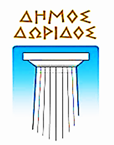 ΕΛΛΗΝΙΚΗ ΔΗΜΟΚΡΑΤΙΑ		              42/2021	              Λιδωρίκι 25/11/2021ΝΟΜΟΣ ΦΩΚΙΔΟΣ						   	 Αριθ. Πρωτ.: 12559ΔΗΜΟΣ ΔΩΡΙΔΟΣ	                                                                                           OΙΚΟΝΟΜΙΚΗ ΕΠΙΤΡΟΠΗΠληροφ.: Ευαγγελία Στρούζατηλ.: 694.222.59.10προς:  ΤΑ ΜΕΛΗ ΟΙΚΟΝΟΜΙΚΗΣ ΕΠΙΤΡΟΠΗΣ					       ΔΗΜΟΥ ΔΩΡΙΔΟΣ1.  Ευσταθίου Ανδρέα2.  Μαυρομμάτη Εμμανουήλ3.  Μπαρμπούτη Ιωάννη4.  Παπαγεωργίου Ελένη5.  Ασημάκη Αθανάσιο        Καλείστε σε δια περιφοράς συνεδρίαση της Οικονομικής Επιτροπής του Δήμου Δωρίδος (μέσω ηλεκτρονικού ταχυδρομείου και τηλεφώνου) που θα πραγματοποιηθεί την Δευτέρα 29 Νοεμβρίου 2021, με ώρα έναρξης 11:00΄ και ώρα λήξης 13:00΄, σύμφωνα με:α) τις διατάξεις του άρθρου 75 του Ν. 3852/2010 (ΦΕΚ 87 Α΄/7-6-2010), όπως αυτό αντικαταστάθηκε με το άρθρο 77 του Ν. 4555/2018 (Φ.Ε.Κ. 133 Α΄/19-07- 2018),β) το άρθ. 10 της Πράξης Νομοθετικού Περιεχομένου «Κατεπείγοντα μέτρα αντιμετώπισης των αρνη-τικών συνεπειών της εμφάνισης του COVID-19 και της ανάγκης περιορισμού της διάδοσής του» (ΦΕΚ 55 Α΄/11-3-2020), η οποία κυρώθηκε με το άρθρο 2 του ν.4682/2020 (ΦΕΚ 76 Α΄/3-4-2020),γ) το με αριθ. πρωτ. 18318/13-3-2020 (ΑΔΑ: 9ΛΠΧ46ΜΤΛ6-1ΑΕ) έγγραφο του Υπουργείου Εσωτερικών, με θέμα: «Σύγκλιση συλλογικών οργάνων των δήμων, των περιφερειών και των εποπτευόμενων νομικών τους προσώπων, κατά το διάστημα λήψης των μέτρων αποφυγής και διάδοσης του κορωνοϊού»,δ) την  εγκύκλιο του Υπουργείου Εσωτερικών με Αριθμό Εγκυκλίου: 40, Α.Π.: 20930/31-03-2020 (ΑΔΑ: 6ΩΠΥ46ΜΤΛ6-50Ψ), με θέμα: «Ενημέρωση για την εφαρμογή του κανονιστικού πλαισίου αντιμετώπισης του κορωνοϊού COVID-19, αναφορικά με την οργάνωση και λειτουργία των Δήμων»,ε) την εγκύκλιο του Υπουργείου Εσωτερικών με Αριθμό Εγκυκλίου Α.Π.: 69472/24.09.2021 Α.Δ.Α.: ΨΕ3846ΜΤΛ6-0Ρ5), με θέμα: «Ενημέρωση αναφορικά με τη διαδικασία λήψης αποφάσεων των συλλογικών οργάνων των δήμων» για τη συζήτηση και λήψη αποφάσεων στα παρακάτω θέματα:ΘΕΜΑΤΑ ΗΜΕΡΗΣΙΑΣ ΔΙΑΤΑΞΗΣΘΕΜΑ 1: Αναμόρφωση Προϋπολογισμού - Τροποποίηση Τεχνικού Προγράμματος.ΘΕΜΑ 2: Έκθεση Οικονομικής Επιτροπής για τον ΕΛΕΓΧΟ ΚΑΙ ΕΓΚΡΙΣΗ ΤΟΥ ΑΠΟΛΟΓΙΣΜΟΥ καθώς και προέλεγχο και προέγκριση του  ισολογισμού κλπ οικονομικών καταστάσεων του Δήμου Δωρίδος χρήσης 2020, προκειμένου αυτές να διαβιβαστούν για έγκριση στο Δ.Σ.ΘΕΜΑ 3: Έγκριση 1ου Πρακτικού Ανοιχτού Διαγωνισμού του έργου: «ΒΕΛΤΙΩΣΗ  ΑΓΡΟΤΙΚΗΣ ΟΔΟΠΟΙΪΑΣ Τ.Κ ΠΑΝΟΡΜΟΥ».ΘΕΜΑ 4: Έγκριση 1ης παράτασης προθεσμίας κατασκευής του έργου: «ΒΕΛΤΙΩΣΗ ΥΠΟΔΟΜΩΝ ΔΙΚΤΥΟΥ ΥΔΡΕΥΣΗΣ ΚΟΙΝΟΤΗΤΑΣ ΣΕΡΓΟΥΛΑΣ, Δ.Ε. ΕΥΠΑΛΙΟΥ»,  αρ.μελ.: 15/2020.ΘΕΜΑ 5: Έγκριση 1ου Ανακεφαλαιωτικού Πίνακα Εργασιών (Α.Π.Ε.) του έργου: «ΕΠΕΚΤΑΣΗ ΔΙΚΤΥΟΥ ΥΔΡΕΥΣΗΣ Τ.Κ ΜΑΛΑΜΑΤΩΝ – ΜΑΝΑΓΟΥΛΗΣ, Δ.Ε. ΕΥΠΑΛΙΟΥ», αρ.μελ.: 13/2020, Προϋπολογισμός:   35.614,57 €.ο Πρόεδρος α/α Καγιάς Ιωάννης   Αντιπρόεδρος Ο.Ε.